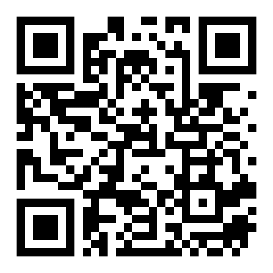 Vážení obyvatelé Sibřiny/StupicŽádáme Vás o vyplnění dotazník pro obyvatele obce Sibřina/Stupice pro zpracování strategického plánu obce.Naše obec v současné době zpracovává strategický plán, ve kterém si chceme vyjasnit, co se bude v následujících letech v obci dělat, jakým směrem se bude obec ubírat.Dotazník je zcela ANONYMNÍ. Žádáme o vyplnění za JEDNOTLIVCE, ne za celou domácnost. Jedna domácnost může vyplnit dotazník několikrát podle počtu osob starších 15 let.Sběr vyplněných dotazníků trvá do 31. ledna 2023 a to buď formou ručního vyplnění tištěných dotazníků, nebo v elektronické podobě. Pro elektronické vyplňování naskenujte mobilem QR kód a vyplňte dotazník nebo pomocí odkazu https://forms.gle/VoUiae8PqND3v27d9 přes počítač nebo tablet. Pro vyplňování v papírové podobě prosím stáhněte dotazník na webu obce www.sibrina.cz. Jeden tištěný dotazník dostanete v dalším časopisu Nový Zebrin. Preferujte prosím elektronické vyplňování dotazníku, usnadníte tím zpracování odpovědi.Pokyny k vyplnění dotazníku: pokud není uvedeno jinak, vždy křížkem označte pouze jednu odpověď. U některých otázek je vyznačen i prostor pro vepsání odpovědi. Prostor pro jakékoli Vaše další komentáře a připomínky je pak umístěn na konci dotazníku.V případě jakýchkoli problémů či nejasnosti s vyplněním dotazníku se prosím obraťte na: jelisejeva@sibrina.cz.Máme příležitost vylepšit místo kde bydlíme a trávíme příjemný čas se svými rodinami.Každý člověk nejvíc může ovlivnit jenom sebe a nejbližší okolí. Udělejme to společně!Za projevený zájem o rozvoj obce a za spolupráci děkuje zastupitelstvo obce.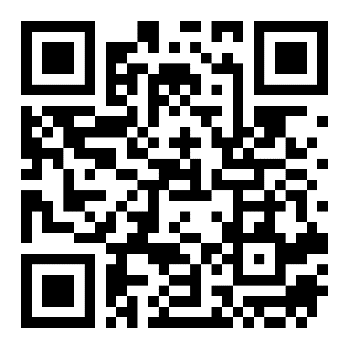 